Українська революція. Україна в боротьбі за збереження державної незалежності 1919-1921 рр.Завдання #1Запитання:Зовнішніми причинами падіння Центральної Ради були:Виберіть один з 4 варіантів відповіді:1) байдужість  країн Антанти,  окупація  німецькими  військами  території України, наступ більшовиків2) наявність суперечностей усередині УЦР, безладдя та анархія3) ілюзорна віра в демократичну федерацію народів Росії4) нехтування необхідності створення регулярної боєздатної арміїЗавдання #2Запитання:Які вимоги містив "Маніфест Ради Народних Комісарів до українського народу з ультимативними вимогами до Центральної Ради"? 1) відмовитися від спроб дезорганізації спільного фронту (тобто відмовитися від створення Українського фронту); 2) не пропускати військові загони з фронту на Дон або в інші райони з ворожими Раднаркому урядами; 3) забезпечити безперебійне постачання хліба з України до Росії; 4) повернути рухомий склад залізниць; 5) обмежити владу УЦР п'ятьма губерніями; 6) пропускати більшовицькі війська на Південний фронт; 7) припинити роззброєння радянських полків і червоногвардійців в Україні. Виберіть один з 4 варіантів відповіді:1) 5,4,5,72) 1,2,4,53) 1,2,6,74) 2, 3, 5, 6Завдання #3Запитання:Установіть відповідність між Універсалами Української Центральної Ради та їхніми основними ідеями.Вкажіть відповідність для всіх 4 варіантів відповіді:1) створення УНР 2) проголошення намірів творення автономії України 3) виклад підсумків компромісу, досягнутого між УЦР та Тимчасовим урядом4) відповідь Генерального Секретаріату на ультимативні вимоги Раднаркому РСФРР5) проголошення незалежності України__2 І Універсал__3 ІІ Універсал__1 ІІІ Універсал__ 5IV УніверсалЗавдання #4Запитання:М. Грушевеький брав активну участь в Українській революції та визвольних змаганнях: Виберіть один з 4 варіантів відповіді:1) лише як ідеолог2) лише на першому етапі3) впродовж всього періоду боротьби4) на завершальному етапі збройної боротьбиЗавдання #5Запитання:У якому році розпочався Рух вільного козацтва, який, наслідуючи давні традиції, виник як місцева самооборона для наведення порядку?Виберіть один з 4 варіантів відповіді:1) 1918 р.2) 1917 р.3) 1920 р. 4) 1919 р.Завдання #6Запитання:"Що це за уряд український, що його члени зовсім не знають і не хочуть знати української мови? Що не тільки не користуються жодним впливом серед українського суспільства, але воно навіть ніколи й не чуло раніш їхніх прізвищ?... "Якому уряду давав таку характеристику його член В. Шахрай?Виберіть один з 4 варіантів відповіді:1) Кабінету Міністрів Української держави П. Скоропадського2) Раді Народних Комісарів Української Соціалістичної Радянської Республіки3) Народному Секретаріату радянської Української Народної Республіки4) Генеральному Секретаріату Української Центральної РадиЗавдання #7Запитання:Які регіональні радянські республіки були утворені більшовиками взимку та навесні 1918 р. на території України?1) Донецько-Криворізька республіка; 2) Українська Народна Республіка; 3) Кримська Автономна Республіка; 4) Одеська Радянська Республіка; 5) Радянська Соціалістична Республіка Таврида; 6) Українська Соціалістична Радянська Республіка; 7) Хотинська республіка. Виберіть один з 4 варіантів відповіді:1) 2, 3, 42) 1, 4, 53) 1, 3, 64) 2, 6. 7Завдання #8Запитання:У якому місті вперше було проголошено радянську владу в Україні у грудні 1917 р?Виберіть один з 4 варіантів відповіді:1) Київ2) Катеринослав3) Одеса4) ХарківЗавдання #9Запитання:У якому Універсалі Української Центральної Ради (УЦР) було проголошено незалежність Української Народної Республіки (УНР)?Виберіть один з 4 варіантів відповіді:1) Першому2) Третьому3) Четвертому4) ДругомуЗавдання #10Запитання:Установіть відповідність між визначеннями і поняттями.Вкажіть відповідність для всіх 4 варіантів відповіді:1) рішення революційного виконавчого органу влади, яке має силу закону2) форма звернення до народу, декларативний документ вищих органів влади3) форма звернення з категоричними вимогами4) залякування, фізичне знищення політичних противників або ні в чому не винних громадян5) безоплатне вилучення майна, цінностей__ ультиматум__ декрет__ терор__ УніверсалЗавдання #11Запитання:Вкажіть назви державного утворення, проголошеного більшовиками у грудні 1917 р. у Харкові:Виберіть один з 4 варіантів відповіді:1) Українська Радянська Соціалістична Республіка2) Українська Соціалістична Радянська Республік3) Донецько-Криворізька республіка4) Українська Народна РеспублікаЗавдання #12Запитання:"Допомагаючи українському урядові в його боротьбі з насильниками та грабіжниками, ці війська не мають ніяких ворожих нам намірів, бо Німеччина і Австро-Угорщина також мають велику потребу, щоб на Україні настав добрий лад і спокійна праця трудящого люду" (3 відозви уряду УНР). Яку "велику потребу" в Україні мали Німеччина та Австро-Угорщина?Виберіть один з 4 варіантів відповіді:1) забезпечити свої країни продовольчими й сировинними ресурсами2) включити Україну до складу Четвертного союзу3) створити збройні сили для боротьби з проникнення комунізму в Європу4) використати людські ресурси, щоб компенсувати мільйонні втрати на фронтахЗавдання #13Запитання:Назвіть ті сили, які перемогли під час збройної боротьби у Києві в листопаді 1917 р.: Виберіть один з 4 варіантів відповіді:1) Рада Об'єднаних Громадських Організацій (РОГО)2) Штаб Київського особливого воєнного округу (КОВО)3) Українська Центральна Рада (УЦР)4) більшовикЗавдання #14Запитання:Які вимоги містив "Маніфест Ради Народних Комісарів до українського народу з ультимативними вимогами до Української Центральної Ради"? 1) відмовитися від спроб дезорганізації спільного фронту; 2) забезпечити відновлення постачання хліба з України до Росії; 3) не пропускати військових із фронту на Дон або в інші райони, де діяли ворожі більшовикам уряди; 4) повернути у підпорядкування центру рухомий склад залізниць; 5) обмежити владу УЦР п'ятьма губерніями; 6) безперешкодно пропускати більшовицькі війська на Південний фронт; 7) припинити роззброєння радянських полків і червоногвардійців в Україні.Виберіть один з 4 варіантів відповіді:1) 1, 2, 5, 62) 2, 3, 4, 63) 1, 3, 6, 74) 2, 3, 4, 7Завдання #15Запитання:Яка подія за межами України призвела до збройної боротьби за владу в Києві в листопаді 1917 р.?Виберіть один з 4 варіантів відповіді:1) більшовицький переворот у Петрограді2) Корніловський заколо3) укладення перемир'я на фронті Першої світової війн4) розпуск Всеросійських установчих зборівЗавдання #16Запитання:Які тимчасові радянські республіки, підпорядковані Раднаркому РСФРР, існували в Україні у грудні 1917 - травні 1918 р.? 1) Донецько-Криворізька радянська республіка; 2) Українська Держава; 3) Кримська Автономна Республіка; 4) Одеська Радянська Республіка; 5) Радянська Соціалістична Республіка Таврида; 6) Українська Соціалістична Радянська Республіка; 7) Хотинська республіка.Виберіть один з 4 варіантів відповіді:1) 1,4,52) 2,6, 73) 3,5, 64) 2,4,5 Завдання #17Запитання:У якому універсалі Українська Центральна Рада вперше сформулювала широку програму соціально-економічних перетворень? Виберіть один з 4 варіантів відповіді:1) Четвертий Універса2) Третій Універсал3) Перший Універсал4) Другий УніверсалЗавдання #18Запитання:Якою була відповідь Української Центральної Ради на ультиматум Раднаркому РСФРР "Маніфест до українського народу з ультимативними вимогами до Української ради"? Виберіть один з 4 варіантів відповіді:1) оголосила війну РСФРР2) відмовилася виконати вимоги уряду Росії, оголосивши їх втручанням у внутрішні справи УНР3) посіла нейтральну позицію, взявши до відома ультиматум Раднаркому РСФРР4) звернулася за допомогою до держав АнтантиЗавдання #19Запитання:Якій події Української революції поет П. Тичина присвятив вірш "Пам'яти тридцяти", уривок з якого наведено? На Аскольдовій могилі Поховали їх - Тридцять мучнів українців, Славних, молодих... На Аскольдовій могилі Український цвіт! - По кривавій по дорозі Нам іти у світ... Виберіть один з 4 варіантів відповіді:1) збройний виступ "самостійників"2) бій під Крутами3) розгром "Корніловського заколоту"4) захоплення військами М. Муравйова КиєваЗавдання #20Запитання:Які події Української революції відбувалися у період між проголошенням незалежності УНР і гетьманським переворотом? 1) захоплення Києва більшовицькими військами М. Муравйова; 2) утворення Генерального секретаріату; 3) укладення Брест-Литовського мирного договору; 4) збройний виступ самостійників; 5) прийняття Конституції УНР; 6) З'їзд народів Росії; 7) бій під Кругами.Виберіть один з 4 варіантів відповіді:1) 1,2,42) 2,4, 73) 3,5,64) 1, 3, 5Завдання #21Запитання:Упродовж свого існування Українська Центральна Рада видала чотири Маніфести - збірники найважливіших законів, що визначали основи внутрішньої і зовнішньої політики тогочасної УкраїниВиберіть один з 2 варіантів відповіді:1) Ні2) ТакЗавдання #22Запитання:27 січня (9 лютого) 1918 р. між Українською Народною Республікою і державами Четвертого союзу у місті Брест-Литовськ підписаний мирний договір, що поклав початок міжнародно-правовому визнанню України як незалежної держави. Виберіть один з 2 варіантів відповіді:1) Ні2) ТакЗавдання #23Запитання:16 січня 1918 р. під станцією Крути нашвидкуруч зібраний загін, що складався зі студентів, гімназистів-старшокласників та військових курсантів, перепинив  шлях більшовицьким  військам  і  ціною  власних життів затримав  наступ військ Михайла Муравйова на столицю УНР Київ.Виберіть один з 2 варіантів відповіді:1) Ні2) ТакЗавдання #24Запитання:9 січня 1918 р. Українська Центральна Рада ухвалила текст IV Універсалу, який визначав, що"... однині Українська Народна Республіка стає самостійною, ні від кого не залежною, вільною, суверенною державою українського народу...”Виберіть один з 2 варіантів відповіді:1) Ні2) ТакЗавдання #25Запитання:Позначте подію періоду діяльності Української Центральної Ради,  що відбулася  найпізніше:Виберіть один з 4 варіантів відповіді:1) скликання Всеукраїнського національного конгресу2) видання “Тимчасової інструкції Генеральному Секретаріатові Тимчасового уряду на У країні”3) початок збройного виступу самостійників у Києві4) утворення Генерального Секретаріату Української Центральної Р адиЗавдання #26Запитання:Позначте дату прийняття  І  Універсалу Української Центральної РадиВиберіть один з 5 варіантів відповіді:1) 7  листопада  1917  р .2) 10  червня  1917  р.3) 3  липня  1917  р 4) 22  січня  1919  р .5) 9  січня  1918  р . Завдання #27Запитання:Позначте  термін,  що  означає  суспільно-політичне  вчення,  котре  заперечує позитивну  роль держави та  пропагує  звільнення  особистості  від усіх форм політичної, економічної та духовної влади:Виберіть один з 5 варіантів відповіді:1) сепаратизм2) анархізм  3) більшовизм 4) гуманізм.5) консерватизмЗавдання #28Запитання:Позначте назви губерній, що на них поширювалися повноваження Генерального  Секретаріату  відповідно до  “Тимчасової інструкції  Генеральному  Секретаріатові Тимчасового уряду на Україні”:Виберіть один з 5 варіантів відповіді:1) Київська, Волинська, Подільська, Полтавська, Чернігівська2) Київська, Чернігівська, Харківська, Катеринославська, Херсонська3) Київська, Чернігівська, Полтавська, Катеринославська, Таврійська 4) Київська, Харківська, Катеринославська, Херсонська, Таврійська.5) Київська, Подільська, Катеринославська, ХерсонськаЗавдання #29Запитання:Позначте уривок, що взятий із тексту IV Універсалу Української Центральної Ради: Виберіть один з 5 варіантів відповіді:1) “Здійснилися віковічні м рії,  яки м и ж и ли і за я к і вмирали найкращі сини України.  Віднині є тільки одна, незалежна Українська Народна Республіка...”2) “Віднині У країна стає Українською Народною Республікою. Не одділяючись від Російської Республіки й зберігаючи єдність її, ми твердо станемо  на нашій  землі...”3) “... Хай буде Україна вільною. Не одділяючись від всієї Росії,... хай народ український на своїй землі має право сам порядкувати своїм ж иттям ...”4) “Однині Українська Народна Республіка стає самостійною, ні від кого незалежною, вільною, суверенною державою українського народу...” 5) “...  Прямуючи  до  автономного  ладу  в  У країні,  Центральна  Рада  ... підготовлятиме проекти  про автономний устрій У країни для  внесення їх на затвердження Учредительного зібрання...”Завдання #30Запитання:Позначте дату ухвалення документа, звідки  взято цей уривок: “...  Відновивши своє державне право як Українська  Народна  Республіка,  Україна для  кращої оборони свого краю, для певнішого забезпечення права і охорони вольностей культури й добробуту своїх громадян, проголосила себе і нині єсть державою, суверенною і ні від кого не залежною...”:Виберіть один з 5 варіантів відповіді:1) 27  січня  1918  р .2) 9  січня  1918  р . 3) 12  грудня  1917  р . 4) 29  квітня  1918 р.5) 14  грудня  1918  р .Завдання #31Запитання:Позначте дати прийняття чотирьох Універсалів Української Центральної Ради:Виберіть декілька з 10 варіантів відповіді:1) 19  березня  1917  р 2) 12  грудня  1917  р . 3) 3  липня  1917  р .4) 7  листопада  1917  р . 5) 4  грудня  1917  р 6) 9  січня  1918  р .7) 4  серпня  1917  р .8) 4  березня  1917  р .9) 10  червня  1917  р .10) 15  червня  1917  р. Завдання #32Запитання:Позначте положення, задекларовані III Універсалом Української Центральної Ради:Виберіть декілька з 8 варіантів відповіді:1) проголошення У країнської Народної Республіки у складі федеративної Російської Республіки2) ініціювання  початку мирних  переговорів між  країнами-учасниками Першої світової війни.3) упровадження  10-годинного робочого дня для робітників та селянства 4) встановлення державного контролю над виробництвом та розподілом української продукції5) збереж ення  приватної власності на землю6) поширення юрисдикції УНР на Київщину, Поділля, Волинь, Чернігівщину, Полтавщину, Харківщину, Катеринославщину, Херсонщину, Тав- рію  (без  К рим у)7) відновлення  смертної кари8) гарантування  демократичних  свобод  слова,  друку,  віросповідання, зібрань, страйків тощо Завдання #33Запитання:Позначте уривки, що стосуються Універсалів Української Центральної РадиВиберіть декілька з 6 варіантів відповіді:1) “Прямуючи до автономного ладу в У країні, Ц ентральна Рада в згоді з національними меншинами У країни підготовлятиме проекти законів про  автономний  устрій  України  для  внесення  їх  на  затвердження Учредительного зібрання”2) “Н айвищ им  органом  управи  в  У країні  є  Генеральний  Секретаріат Української Центральної Ради, яки й формується Центральною Радою, відповідає перед нею і затверджується Тимчасовим правительством” 3) “Однині Українська Народна Республіка стає самостійною, ні від кого не залежною, вільною, суверенною державою українського народу...”4) “... Хай буде Україна вільною. Не одділяючись від всієї Р осії,... хай народ український на своїй землі має право сам порядкувати своїм життям ...”5) “Влада  на  території У країнської  Республіки  віднині  належ ить  виключно радам робітничих,  солдатських і селянських депутатів,  ...  а в центрі -   Всеукраїнському з ’їздові Рад  робітничих,  солдатських  і селянських депутатів, його Центральному виконавчому ком ітетові...” 6) “Віднині У країна стає Українською Народною Республікою.  Не одділяючись від Російської Республіки й зберігаючи єдність її, ми твердо станемо  на наш ій  землі...”Завдання #34Запитання:Установіть  відповідності  між датами та  подіями: Вкажіть відповідність для всіх 5 варіантів відповіді:1) вступ більшовицьких військ Михайла Муравйова до К иєва 2) проголошення Українською Центральною  Радою  IV  Універсалу 3) ультиматум Ради Народних Комісарів Центральній Раді4) утворення Української Центральної Ради5) зібрання  у  Києві  100-тисячної української маніфестації 6) початок збройного виступу самостійників у Києві.__ 26  січня  1918  р.__ 4  березня  1917  р .__ 4  грудня  1917  р .__ 4  липня  1917  р .__ 19  березня  1917  р .Завдання #35Запитання:Установіть відповідності між назвами українських політичних партій,  що діяли у 1917 р., та іменами й прізвищами їх лідерів:Вкажіть відповідність для всіх 5 варіантів відповіді:1) С.  Ш емет,  В.  Ш кляр,  В.  Липин- ський2) С. Петлюра, В. Винниченко, І. Мазеп а  '3) І. Луценко, І. Липа, О. Макаренко4) О.  К овалевський,  В.  Корольов, С. Архипенко, П.  П илипчук5) М.  Груш евський,  В.  Голубович, М.  Ковалевський ,  О.  Севрюк, П. Х ристюк6) Д. Дорошенко, С.  Єфремов, А.  Ні- ковський,  О.  Лотоцький,  С.  Ше- лухін.__ Українська   демократично-хліборобська партія__ Українська  партія  соціалістів-самостійників __ Українська   партія   соціалістів-федералістів __ Українська  партія  соціалістів-революціонерів __ Українська  соціал-демократична робітнича партія Завдання #36Запитання:Установіть  відповідності  між уривками  та  порядковими  номерами  Універсалів Української Центральної  РадиВкажіть відповідність для всіх 4 варіантів відповіді:1) I Універсал2) II  Універсал3) III Універсал4) IV Універсал.__ “Однині У країнська Народна Республіка стає самостійною, ні  від  кого  не  залежною , вільною,  суверенною держ вою українського народу...”__ “Віднині Україна стає Українською Народною Республікою. Не одділяючись від Російської Республіки   й  зберігаючи єдність  ми твердо  станемо на нашій землі...”__ “... Хай буде Україна вільною. Не одділяючись від всієї Росії, ...  хай  народ український  на своїй землі має право сам порядкувати своїм життям ...”__ “Прямуючи  до  автономного ладу  в  Україні,  Центральна Рада  в  згоді  з  національними меншинами України підготовлятиме проекти законів про автономний устрій України для внесення  їх  на  затвердження Учредительного зібрання” Завдання #37Запитання:Розташуйте уривки, взяті із Універсалів Української Центральної Ради, у хронологічній  послідовності:Вкажіть послідовність всіх 4 варіантів відповіді:__ “Прямуючи до автономного ладу в У країні, Ц ентральна Рада в згоді з національними  меншинами України  підготовлятиме проекти законів про автономний устрій України для  внесення їх на затвердження  Учредительного зібрання”__ " ...  Хай буде Україна вільною.  Не  одділяючись від всієї Росії,  ...  хай народ  український  на  своїй  землі  має  право  сам  порядкувати  своїм життям ...”__ “Однині Українська Народна Республіка стає самостійною, ні від кого незалежною, вільною, суверенною державою українського народу...”__ “Віднині У країна стає Українською Народною Республікою.  Не одділяючись від Російської Республіки й зберігаючи єдність її,  ми твердо станемо на наш ій  землі...”Завдання #38Запитання:Укажіть назву політичної партії, яка була наймасовішою після Лютневої революції 1917 р.Виберіть один з 4 варіантів відповіді:1)  УПСФ;2)  УСДРП;3) УДХЛ.4) УПСР;Завдання #39Запитання:Рух за автономію, а згодом  -  і незалежність України під час Російської революції очолив орган, який отримав назву:Виберіть один з 4 варіантів відповіді:1) Верховна Рада2) Чорна Рада3) Центральна Рада.4) Військова РадаЗавдання #40Запитання:Укажіть, які з названих партій перебували на самостійницьких позиціях.Виберіть один з 4 варіантів відповіді:1) УНП, УХДП, УПСС2) УНП, УСДРП, УПСФ3) УПСР, УСДРП, УПСС.4) УСДРП, УПСФ, УПСРЗавдання #41Запитання:Укажіть, коли була утворена Українська Центральна Рада.Виберіть один з 4 варіантів відповіді:1) червні 1917 р.2) вересні 1917 р.3) У березні 1917 р.4) липні 1917 р.Завдання #42Запитання:Укажіть прізвище очільника Української Центральної Ради.Виберіть один з 4 варіантів відповіді:1) Сергій Єфремов2) Володимир Винниченко3) Симон Петлюра.4) Михайло ГрушевськийЗавдання #43Запитання:Чотири основні документи, які видала Центральна Рада за час свого існування, де містилися основні положення щодо розбудови України, називалисьВиберіть один з 4 варіантів відповіді:1) директиви.2) універсали3)  декрети4)  грамотиЗавдання #44Запитання:Українська держава, створена відповідно до Третього Універсалу, мала офіційну назву:Виберіть один з 4 варіантів відповіді:1) Українська Соціалістична Радянська Республіка2) Українська Держава3) Українська Радянська Соціалістична Республіка4) Українська Народна Республіка.Завдання #45Запитання: Після розпуску Центральної Ради до влади прийшовВиберіть один з 4 варіантів відповіді:1) Володимир Винниченко2) Михайло Грушевський3) Симон Петлюра4) Павло Скоропадський.Завдання #46Запитання:Укажіть, яку назву мав вищий орган Української Народної Республіки після повалення Гетьманату.Виберіть один з 4 варіантів відповіді:1) Центральна Рада2) Надзвичайна комісія.3) Директорія4) Рада народних комісарівЗавдання #47Запитання:Укажіть, як називався виконавчий орган Центральної Ради, який діяв із 28 червня 1917 до 11 січня 1918 рВиберіть один з 4 варіантів відповіді:1) Генеральний Секретаріат2) Рада міністрів3) Рада народних комісарів.4) Генеральна РадаЗавдання #48Запитання:Укажіть, коли було проголошено Перший Універсал.Виберіть один з 4 варіантів відповіді:1) У березні 1917 р.2) квітні 1917 р.3) травні 1917 р.4) червні 1917 р.Завдання #49Запитання:Укажіть питання, на яких Центральна Рада зосереджувала увагу в перший період своєї діяльності.1) Аграрна реформа2) національне питання3) соціально-економічні проблеми4) досягнення автономії України.Виберіть один з 4 варіантів відповіді:1) 2, 4.2) 3,43) 1,24) 1,3Завдання #50Запитання:Укажіть, хто очолив Генеральний Секретаріат Української Центральної Ради, створений 15 червня 1917 рВиберіть один з 4 варіантів відповіді:1) Сергій Сфремов2) Борис Мартос.3) Володимир Винниченко4) Симон ПетлюраЗавдання #51Запитання:Укажіть, коли було прийнято Третій Універсал Центральної Ради.Виберіть один з 4 варіантів відповіді:1) У червні 1917 р.2) липні 1917 р.3) листопаді 1917 р.4) вересні 1917 р.Завдання #52Запитання:Укажіть, який універсал був вимушеним відступом на шляху державотворення.Виберіть один з 4 варіантів відповіді:1) Другий2) Перший3) Четвертий.4) ТретійЗавдання #53Запитання: Укажіть, які суспільні верстви становили соціально-політичну базу більшовизму в 1917 рВиберіть один з 4 варіантів відповіді:1) Інтелігенція2) солдати.3) селяни4) пролетаріатЗавдання #54Запитання:Укажіть, коли було проголошено Українську Народну Республіку.Виберіть один з 4 варіантів відповіді:1) 10 червня 1917 р.2) 9 (22) січня 1918 р.3) 7 листопада 1917 р.4) 3 липня 1917 р.Завдання #55Запитання:Укажіть, як називався перший радянський уряд УкраїниВиберіть один з 4 варіантів відповіді:1) Народний Секретаріат2) Центральний Виконавчий Комітет3) Рада Міністрів.4) Генеральний СекретаріатЗавдання #56Запитання: Укажіть, хто очолив Військовий комітет, створений після першого Всеукраїнського військового з’їздуВиберіть один з 4 варіантів відповіді:1) Симон Петлюра2) Михайло Грушевський.3) Микола Міхновський4) Володимир ВинниченкоЗавдання #57Запитання:На картосхемі зеленим кольором позначено:Зображення: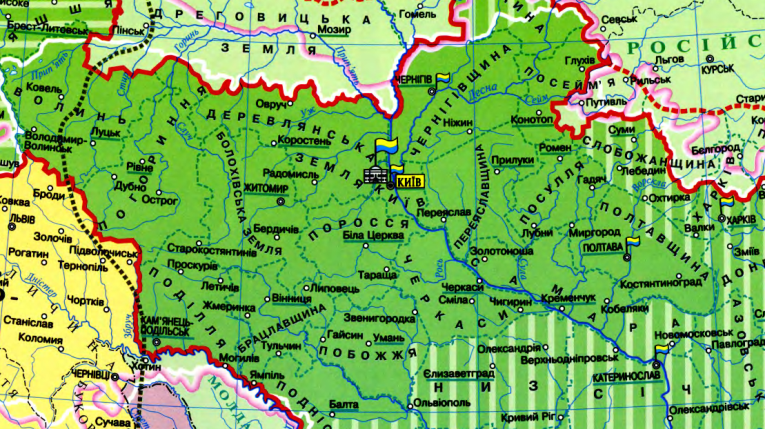 Виберіть один з 4 варіантів відповіді:1) територію автономної України відповідно до «Тимчасової інструкції Генеральному Секретаріатові Тимчасового уряду на Україні» (17 серпня 1917 р.)2) територію, передану Українській Народній Республіці за умовами Брестської угоди (9 лютого 1918 р.).3) територію, на яку було поширено владу Генерального Секретаріату після падіння Тимчасового уряду за рішенням державних зборів Української Центральної Ради (13 листопада 1917 р.)4) територію Української Народної Республіки, проголошеної 20 листопада 1917 р.Завдання #58Запитання:На картосхемі заштриховано ():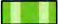 Зображення: 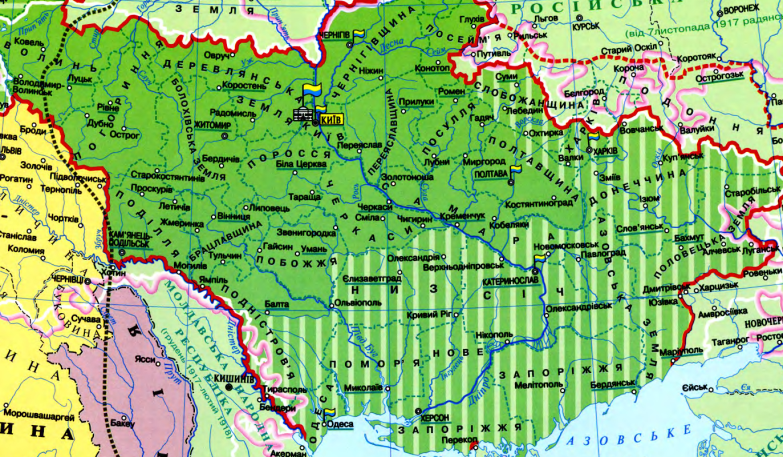 Виберіть один з 4 варіантів відповіді:1) територію автономної України відповідно до «Тимчасової інструкції Генеральному Секретаріатові Тимчасового уряду на Україні» (17 серпня 1917 р.)2) територію, передану Українській Народній Республіці за умовами Брестської угоди (9 лютого 1918 р.).3) територію, на яку було поширено владу Генерального Секретаріату після падіння Тимчасового уряду за рішенням державних зборів Української Центральної Ради (13 листопада 1917 р.)4) територію Української Народної Республіки, проголошеної 20 листопада 1917 р.Завдання #59Запитання:На картосхемі заштриховано ():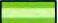 Зображення: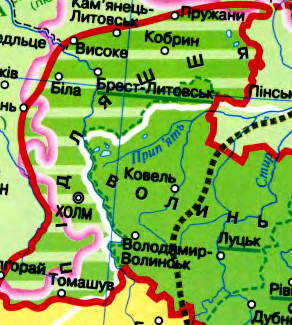 Виберіть один з 4 варіантів відповіді:1) територію, передану Українській Народній Республіці за умовами Брестської угоди (9 лютого 1918 р.).2) територію Української Народної Республіки, проголошеної 20 листопада 1917 р.3) територію автономної України відповідно до «Тимчасової інструкції Генеральному Секретаріатові Тимчасового уряду на Україні» (17 серпня 1917 р.)4) територію, на яку було поширено владу Генерального Секретаріату після падіння Тимчасового уряду за рішенням державних зборів Української Центральної Ради (13 листопада 1917 р.)Завдання #60Запитання:Місто, у якому розмістилась Мала Рада та уряд УНР після окупації Києва радянськими військами, позначене на картосхемі цифрою:Зображення: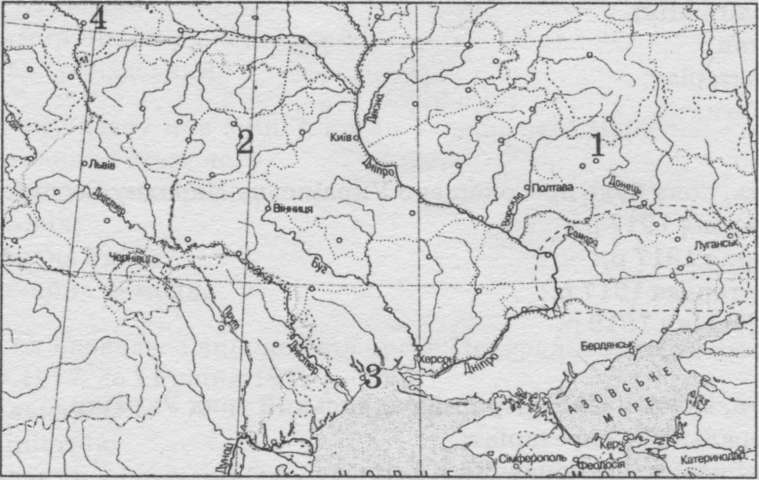 Виберіть один з 4 варіантів відповіді:1) 32) 13) 44) 2Завдання #61Запитання:Місто, у якому на першому Всеукраїнському з’їзді робітничих, солдатських і селянських депутатів Україну було проголошено радянською республікою, позначене на картосхемі цифроюЗображення:Виберіть один з 4 варіантів відповіді:1) 32) 43) 24) 1Завдання #62Запитання:Місто, у якому 9 лютого 1918 р. була підписана мирна угода, позначене на картосхемі цифроюЗображення:Виберіть один з 4 варіантів відповіді:1) 12) 43) 34) 2Завдання #63Запитання: Укажіть, яким подіям української революції присвячено ці рядки: На Аскольдовій могилі Поховали їх -Тридцять мучнів українців,Славних, молодих...На Аскольдовій могилі український цвіт -По кривавій по дорозі Нам іти у світ...Виберіть один з 4 варіантів відповіді:1) повстання на заводі «Арсенал»2) Боротьба за Харків3) бій під Крутами4) червоний терор.Завдання #64Запитання: Укажіть, які з наведених положень розкривають зміст Четвертого Універсалу Центральної Ради.1) Проголошення незалежності України2) збільшення обсягу продукції народного споживання3) скасування приватної власності на «землі поміщицькі й інші землі нетрудових господарств сільськогосподарського призначення, а також на удільні, монастирські, кабінетні та церковні»4) запровадження одноразового податку на «рідну справу»5) уведення 8-годинного робочого дня на підприємствах та державного контролю за виробництвом та розподілом продукції6) демобілізація армії, заміна її народною міліцією.Виберіть один з 4 варіантів відповіді:1) 1,3,52) 2, 4, 53) 1,2,6.4) 2, 3,4Завдання #65Запитання: Укажіть, які територіальні утворення на землях України були проголошені більшовиками на початку 1918 р.1) Звенигородська республіка2) Харківська республіка3) Донецько-Криворізька республіка4) Таврійська республіка5) Одеська республіка6) Київська республіка7) Донська республіка8) Катеринославська республікаВиберіть один з 4 варіантів відповіді:1) 3,4,5, 72) 1,2, 5, 6.3) 4, 5, 6, 84) 1, 2, 3, 8Завдання #66Запитання:Укажіть, які з наведених положень розкривають зміст Другого Універсалу Центральної Ради.1) Проголошення автономії України2) поповнення Центральної Ради представниками національних меншин3) скасування приватної власності на «землі поміщицькі й інші землі нетрудових господарств сільськогосподарського призначення, а також на удільні, монастирські, кабінетські та церковні»4) запровадження одноразового податку на «рідну справу»5) Тимчасовий уряд за поданням Центральної Ради затверджує Генеральний Секретаріат6) зі сфери діяльності Генерального Секретаріату вилучаються військові питання.Виберіть один з 4 варіантів відповіді:1) 2,4,62) 1,4,5.3) 2, 5, 6 4) 1,3,5 Завдання #67Запитання:Укажіть, за яких обставин була прийнята резолюція, уривок :з якої наведено.«Власть на территории Украинской республики отныне принадлежит исключительно Советам рабочих, солдатских и крестьянских депутатов на Украине. Вопросы о Советской власти в центре и на местах не допускают никаких уступок».Виберіть один з 4 варіантів відповіді:1) проведення з’їзду рад у Харкові2) вступ військ Миколи Муравйова до Києва.3) установлення більшовицької влади в Катеринославі4) Проведення Всеукраїнського з’їзду рад у КиєвіЗавдання #68Запитання:Укажіть, яке з названих положень відносять до позитивних результатів Української революції.Виберіть один з 4 варіантів відповіді:1) українці масово зі зброєю в руках стали на захист Української Народної Республіки2)  національна свідомість українського народу піднялась на якісно новий рівень3) Серед української інтелігенції, яка стала на чолі національно-визвольної боротьби, домінували автономістсько-федералістські тенденції4) значною мірою були розв’язані соціально-економічні питання, особливо аграрнеЗавдання #69Запитання:Установіть відповідність між прізвищем історичного діяча та стислою характеристикою його діяльності.Вкажіть відповідність для всіх 4 варіантів відповіді:1) Громадський діяч, правник, публіцист, основоположник, ідеолог і лідер самостійницької течії українського руху кінця XIX - початку XX ст., автор брошури «Самостійна Україна», один з організаторів українського війська, борець за незалежність, один із засновників першої політичної партії в Наддніпрянській Україні - Революційної Української Партії (РУП). Лідер Української народної партії, співорганізатор Української демократично-хліборобської партії, член Братства самостійників. Ідеолог державної самостійності України 2) український прозаїк, драматург, художник, а також політичний і державний діяч член Центральної Ради, згодом - голова Генерального Секретаріату і генеральний секретар внутрішніх справ у серпні 1918 р. очолив опозиційний до гетьманського режиму Український національний союз, голова Директорії, через суперечності із Симоном Петлюрою подав у відставку та виїхав за кордон3) державний і політичний діяч, публіцист, організатор українських збройних сил, був одним із провідних діячів української національно-демократичної революції: із березня 1917 р. - член Української Центральної Ради, із травня 1917 р. - голова Українського Військового Генерального Комітету, із листопада 1918 р. - головний отаман армії Української Народної Республіки, у лютому 1919 р. вийшов з УСДРП і став головою Директорії УНР, на чолі об’єднаних українських збройних сил 30 серпня 1919 р. здобув Київ, за його ініціативи український і польський уряди підписали у квітні 1920 р. Варшавський договір4) український історик, організатор української науки, професор Львівського університету, головний редактор «Літературно-Наукового Вісника», засновник і голова Українського Наукового Товариства, політичний діяч і публіцист, голова Центральної ради (1917-1918 рр.), академік, автор понад 2000 наукових праць5) дослідник літератури, публіцист, видавець, активний громадський діяч засновник Української демократично-радикальної партії, Товариства українських поступовців, Української партії соціал-федералістів, у Центральній Раді близько місяця обіймав посаду секретаря міжнаціональних справ 1920 р. емігрував за кордон, через рік після загальної амністії повернувся й займався науковою роботою Академік Всеукраїнської академії наук від 1919 р., віце-президент ВУАН із 1923 р.__ Володимир Винниченко.__ Сергій Єфремов__ Михайло Грушевський__ Микола МіхновськийЗавдання #70Запитання:Установіть відповідність між прізвищем українського політика та назвою політичної партії, до якої він належав.Вкажіть відповідність для всіх 4 варіантів відповіді:1) УДХП2) УПСР3) УНП4) УСДРП5) УДХП.__ В’ячеслав Липинський __ Володимир Винниченко __ Михайло Грушевський __ Іван Липа.